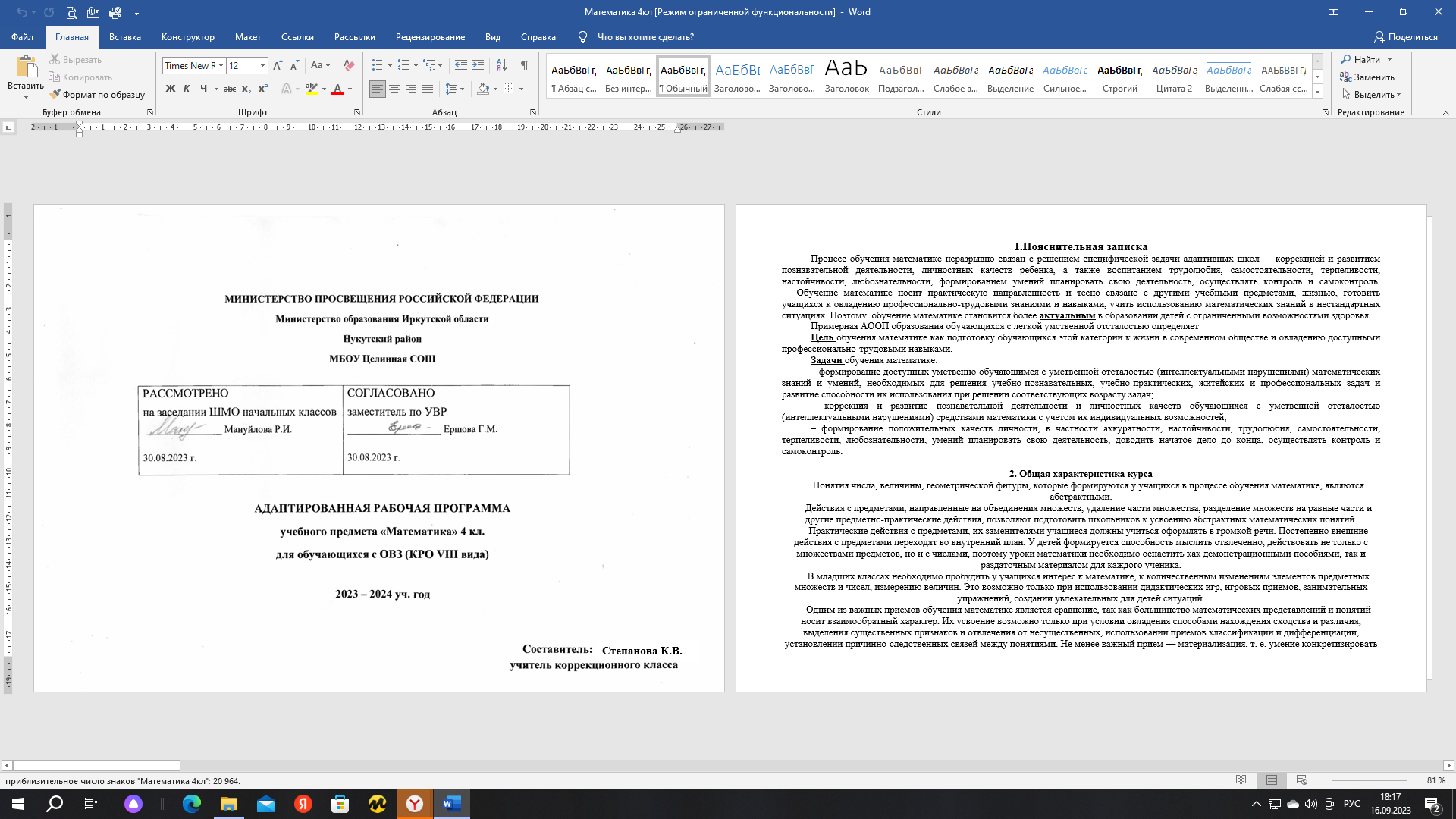 Пояснительная запискаДанная рабочая программа предназначена для обучающихся с лёгкой умственной отсталостью. При ее составлении за основу были взяты следующие нормативные документы:Федеральный закон  «Об образовании в Российской Федерации» (от 29.12.12 № 273-ФЗ);Федеральный государственный образовательный стандарт образования обучающихся с умственной отсталостью (интеллектуальными нарушениями) (утв. приказом Министерства образования и науки РФ от 19 декабря 2014 г. №1599) Зарегистрировано в Минюсте РФ 3 февраля 2015 г.; Адаптированная основная образовательная программа образования обучающихся с легкой умственной отсталостью (интеллектуальными нарушениями) 1 вариант (1-4 классы) ФГОС НОО УО;Концепции духовно-нравственного развития и воспитания личности гражданина России;Планируемые результаты начального общего образования;Учебный план МБОУ Целинная СОШ.Для реализации программы выбран учебник, который входит в федеральный перечень учебников, рекомендованных Министерством образования и науки Российской Федерации к использованию в образовательном процессе в образовательных учреждениях, реализующих адаптированные основные общеобразовательные программы и имеющих государственную аккредитацию и обеспечивающий обучение курсу «Математика»:Программа предмета «Математика» для обучающихся 3 класса разработана в соответствии с требованиями к результатам освоения адаптированной основной общеобразовательной программы образования обучающихся с легкой умственной отсталостью (интеллектуальными нарушениями)     Адресована обучающимся  3 класса МБОУ Целинная СОШ.  Срок реализации  2023 - 20224 учебный годДля реализации рабочей программы используется следующий учебно-методический комплект:  "Математика". Учебник для общеобразовательных организаций, реализующих адаптированные основные общеобразовательные программы, 3 класс, в 2 частях автора Т.В.Алышевой, Москва, Просвещение, 2018 год.Процесс обучения математике повышает уровень общего развития и коррекцию недостатков познавательной деятельности учащихся коррекционной школы. Математика как учебный предмет содержит необходимые предпосылки для развития познавательных способностей учащихся, коррекции интеллектуальной деятельности и эмоционально-волевой сферы.В системе предметов учебный предмет «Математика» реализует следующую цель:дать учащемуся с легкой умственной отсталостью элементарные знания, умения и навыки по математике, необходимые ему для дальнейшей жизни и овладения доступными профессионально-трудовыми навыками.Для достижения поставленной цели изучения математики в начальной школе необходимо решение следующих задач:образовательной: формирование элементарных математических представлений, знаний и умений, способствующих социализации учащегося;коррекционно-развивающей: максимальное общее развитие учащегося, психофизическая коррекция и компенсация недостатков его познавательной деятельности и личностных качеств с учетом индивидуальных возможностей ученика;воспитательной: воспитание у учащегося трудолюбия, самостоятельности, терпеливости, настойчивости, любознательности; формирование умения планировать свою деятельность, осуществлять контроль и самоконтроль.                Общая характеристика учебного предметаФормируя у учащихся на наглядной и наглядно-действенной основе первые представления о числе, величине, фигуре, учитель одновременно ставит и решает в процессе обучения математике задачи развития наглядно-действенного, наглядно-образного, а затем и абстрактного мышления учащихся.На уроках математики в результате взаимодействия усилий учителя и учащихся (при направляющем и организующем воздействии учителя) развивается элементарное математическое мышление учащихся, формируются и корригируются такие его формы, как сравнение, анализ, синтез, развиваются способности к обобщению и конкретизации, создаются условия для коррекции памяти; внимания и других психических функций.В процессе обучения математике развивается речь учащихся, обогащается специфическими математическими терминами и выражениями их словарь. Учащиеся учатся комментировать свою деятельность, давать полный словесный отчет о решении задачи, выполнении арифметических действий или заданий по геометрии. Все это требует от учеников большей осознанности своей деятельности, их действия приобретают обобщенный характер, что, безусловно, имеет огромное значение для коррекции недостатков мышления умственно отсталых школьников.Обучение математике организует и дисциплинирует учащихся, способствует формированию таких черт личности, как аккуратность, настойчивость, воля, воспитывает привычку к труду, желание трудиться, умение доводить любое начатое дело до конца.На уроках математики в процессе выполнения практических упражнений (лепка, обводка, штриховка, раскрашивание, вырезание, наклеивание, изменение, конструирование и др.) корригируются недостатки моторики ребенка.Место курса в учебном планеНа изучение математики во 3  классе  отводится по 4 ч в неделю. Результаты изучения курсаОсвоение обучающимися АООП,  которая создана на основе ФГОС, предполагает достижение ими   двух видов результатов: личностных и предметных.Личностные результаты:- развитие адекватных представлений о собственных возможностях, о насущно необходимом жизнеобеспечении;- овладение начальными навыками адаптации в динамично изменяющемся и развивающемся мире;- овладение социально-бытовыми умениями, используемыми в повседневной жизни;- владение навыками коммуникации и принятыми нормами социального взаимодействия;- способность к осмыслению социального окружения, своего места в нем, принятие соответствующих возрасту ценностей и социальных ролей;- принятие и освоение социальной роли учащегося, формирование и развитие социально значимых мотивов учебной деятельности;- развитие навыков сотрудничества со взрослыми и сверстниками в разных социальных ситуациях.Предметные результаты      АООП определяет два уровня овладения предметными результатами: минимальный и достаточный. Достаточный уровень овладения предметными результатами не является обязательным для всех учащихся. Минимальный уровень является обязательным для всех учащихся с умственной отсталостью.Минимальный уровень:Учащиеся должны знать:- количественные, порядковые числительные в пределах 10; -состав однозначных чисел из двух слагаемых; -линии -прямую, кривую, отрезок; -единицы (меры) стоимости, длины, массы ёмкости: 1к., 1р., 1см, 1кг, 1л;- название, порядок дней недели, количество суток в неделе.Учащиеся должны уметь: -читать, записывать, откладывать на палочках, сравнивать числа в пределах 10,- присчитывать, отсчитывать по 1,2,3,4,5; -выполнять сложение, вычитание чисел в пределах 10, опираясь на знание состава из двух слагаемых, -использовать переместительное свойство сложения;- решать задачи на нахождение суммы, остатка, иллюстрировать содержание задачи с помощью предметов, их заменителей, рисунков; -узнавать монеты, заменять одни монеты другими; -чертить прямую линию, отрезок заданной длины, измерять отрезок; -чертить квадрат, прямоугольник, треугольник по точкам, поставленным учителем.Достаточный уровень:Учащиеся должны знать:- количественные, порядковые числительные в пределах 20; -состав однозначных чисел из двух слагаемых; -десятичный состав двузначных чисел, место десятков и единиц в двузначном числе; -линии прямую, кривую, отрезок; единицы (меры) стоимости, длины, массы ёмкости: 1к., 1р., 1см, 1кг, 1л; -название, порядок дней недели, количество суток в неделе.Учащиеся должны уметь:- читать, записывать, откладывать на палочках, сравнивать числа в пределах 20, присчитывать, отсчитывать по 1,2,3,4,5;- выполнять сложение, вычитание чисел в пределах 10, опираясь на знание их состава из двух слагаемых, использовать переместительное свойство сложения;- решать задачи на нахождение суммы, остатка,- иллюстрировать содержание задачи с помощью предметов, их заменителей, рисунков. -составлять задачи по образцу, готовому решению, краткой записи, предложенному сюжету на заданное арифметическое действие;- узнавать монеты, заменять одни монеты другими; -чертить прямую линию, отрезок заданной длины, измерять отрезок;- чертить квадрат, прямоугольник, треугольник по заданным вершинам.Содержание учебного предметаПервый десяток. Повторение чисел первого десятка. (15_часов)Количественные, порядковые числительные в пределах 10; состав однозначных чисел и числа 10 из двух слагаемых; десятичный состав двузначных чисел, место единиц и десятков в двузначном числе; Чтение, запись, откладывание на счетах, сравнение чисел в пределах 10, присчитывание, отсчитывание по 1, 2, 3, 4, 5; сложение, вычитание чисел в пределах 10, с опорой на знание их состава из двух слагаемых, использование переместительного свойства сложения: 5 + 3, 3 + 5, 10 + 4, 4 + 10; решение задач на нахождение суммы, остатка, иллюстрация содержания задач с помощью предметов, их заместителей, рисунков; составление задач по образцу, готовому решению, краткой записи, предложенному сюжету,  на заданное арифметическое действие; узнавание монет, замена одних монет другими; вычерчивание прямой линии, отрезка заданной длины, измерение отрезков; вычерчивание прямоугольника, квадрата, треугольника по заданным вершинам.Второй десяток. (121 час)Нумерация. Присчитывание, отсчитывание по 1, 2, 3, 4, 5, 6 в пределах 20 в прямой и обратной последовательности. Сравнение чисел. Состав чисел из десятков и единиц, сложение и вычитание чисел без перехода через десяток. Сложение однозначных чисел с переходом через десяток путем разложения второго слагаемого на два числа. Вычитание однозначных чисел из двузначных с переходом через десяток путем разложения вычитаемого на два числа. Таблицы состава двузначных чисел (11-18) из двух однозначных чисел с переходом через десяток. Вычисление остатка с помощью данной таблицы. Названия компонентов и результатов сложения и вычитания в речи учащихся. Число 0 как компонент сложения. Простые арифметические задачи на увеличение (уменьшение) чисел на несколько единиц. Составные арифметические задачи в два действия. Понятие «круглые числа». Составление и решение примеров и задач без перехода через десяток в пределах 20.Сложение и вычитание чисел в пределах 20 без перехода через десяток.Сложение и вычитание в пределах 20 с переходом через десяток.Решение примеров и задач на нахождение суммы, остатка с переходом через десяток,  деление совокупностей на две равные части. Повторение пройденного за год.Геометрический материал:линии - прямая, кривая, отрезок. Понятия «треугольник» «квадрат», «прямоугольник», «луч», «угол»; вычерчивание фигур по заданным вершинам. Измерения предметов, отрезков, сторон (в течение года).Сложение и вычитание чисел, полученных при измерении величин.Единицы (меры) стоимости, длины, массы, емкости: 1 к., 1 р., ,1 дм, , ; название, порядок дней недели, количество суток в неделе. Часы, циферблат, стрелки. Измерение времени в часах, направление движения стрелок. Меры времени - час. Обозначение: 1 ч. Измерение времени по часам с точностью до 1 ч. Половина часа (полчаса). (в течение года)Описание материально-технического обеспечения образовательной деятельности                Учебно-лабораторное оборудование:Ноутбук, проектор, интерактивная приставка, документ-камера.Основная литература:Учебник: Математика. 3 класс. Учебник для специальных (коррекционных) образовательных учреждений VIII вида , 1и 2 части.2013 гМ.Н. Перова. Методика преподавания математики в коррекционной школе.- М.: «Владос»,2001.А.А. Хилько. Математика: 3 класс. Рабочая тетрадь для специальных (коррекционных) образовательных учреждений УШ вида. В 2-х частях - 2-е издание - СПб.: филиал издательства «Просвещение», 2011ПриложениеКалендарно-тематическое планирование№урокаТема урокаКол-вочасов1Второй десяток.   с.3.12Предыдущее и последующее число.   с.4-513Числа чётные и нечетные числа.   с.514Присчитывание и отсчитывание по 2.   с.6.15Количество десятков и единиц в числе.   с.7.16Сравнение чисел.  Разрядные таблицы.   с.8-917 Решение простых арифметических задач.     с.10-12  18Вводная контрольная работа по теме «Второй десяток»19Работа над ошибками.110Решение примеров и задач по теме « Сложение без перехода через десяток».   с.13-14111Составление и решение примеров на сложение и вычитание в пределах 20 по таблице.    с.15-16112Меры времени.  с.17-18113Прямая, луч, отрезок. Сравнение отрезков114Проверочная работа по теме «Сложение и вычитание без перехода через десяток»115Сложение и вычитание чисел, полученных при измерении.  с.23-24116Виды углов.  с.24-25117Составление и решение примеров на вычисление суммы и остатка.   с. 26118Дополнение и решение задач на нахождение суммы.   с.27-28119Контрольная работа по теме «Сложение и вычитание чисел без перехода через десяток»120Работа над ошибками121Сложение в пределах 20.  с.29-30122Прибавление числа 9.   с.31123Прибавление числа 8.   с.33-34124Прибавление числа 7.   с.35-36125Составление и решение составных задач.   с.37-38126Таблица сложения. Переместительное свойство сложения.   с.33127Мера ёмкости – литр.   с.40128Мера массы –килограмм.   с. 41129Сложение и вычитание чисел, полученных при измерении.   с.42130Контрольная работа по теме «Сложение в пределах 20 с переходом через разряд»131Вычитание числа 9.   с.44-45132Составление и решение составных задач.   с.46133Вычитание числа 8.  с. 47-48134Вычитание числа 7.   с.49135-36Вычитание чисел 6,5,4,3,2 .  с. 50-52237-38Присчитывание и отсчитывание по 3.   с.52-53239-40Присчитывание и отсчитывание по 4.    с.52-53241Контрольная работа по теме «Сложение и вычитание с переходом через десяток».142Работа над ошибками.143Виды углов.   с.54-56144Сравнение углов с прямым углом.   с.55-56145Повторение пройденного по теме «Сложение и вычитание с переходом через десяток»146Умножение как сложение нескольких одинаковых слагаемых.   с.58-591147Замена 1ложения умножением.   с.60148Замена сложения умножением.   с.61149Таблица умножения числа 2.   с.62-63150Решение задач с использованием рисунков.   с.64151Решение примеров и задач по теме «Умножение числа 2».   с.65152Деление на равные части.   с.65-66153Таблица деления на 2.  с.66-67154Взаимосвязь таблиц умножения и деления на 2.  с.68155Решение примеров и задач с использованием таблицы умножения числа 2.   с.69156Таблица умножения числа 3.   с.69-70157Решение задач по теме «Умножение числа 3»  ( с использованием рисунков) с.71158Решение примеров и задач по теме «Умножение числа 3».  с.72159Таблица деления на 3. с.72-73160Дополнение и решение задач «Умножение и деление на 3».  с.74161Взаимосвязь таблицы умножения и деления на 3. с.75162Таблица умножения числа 4.  с.75163Решение примеров и задач по теме «Умножение числа 4».  с.76-77164Таблица деления на 4. с. 78165Взаимосвязь таблиц умножения и деления на 4.   с.79166Дополнение и решение задач «Умножение и деление на 4».  с.79167Решение примеров и задач по теме «Деление на 4».    с.80168Таблица умножения числа 5.   с.81-82169Таблица умножения числа 6.   с.82170Решение примеров и задач по теме «Умножение чисел 5,6».   с.83 171Контрольная работа по теме «Умножение чисел 4,5,6. Деление чисел 3 и 4.» 172Работа над ошибками.173Таблица деления на 5.    с.84174Таблица деления на 6.   с.84175Взаимосвязь таблицы умножения и деления на 5,6.   с.85176Решение примеров и задач  по теме «Деление на 5,6»с.86177Таблицы умножения и деления 2,3,4,5,6178Закрепление материала по теме «Умножение и деление»179Контрольная работа по теме «Умножение и деление»180Работа над ошибками 181Нумерация чисел в пределах 100.   с.91-93182Сложение и вычитание круглых десятков.    с.97-98183 Разрядные таблицы.   с.99-100184Сравнение чисел.185Проверочная работа по теме «Сложение и вычитание круглых десятков»186Примеры вида 27+1.    с.101187Примеры вида 80+1, 80+10.    с.101188Примеры вида 69+1.   с.102.189Примеры вида 69+10.   с.102190Примеры вида 40-1,100-1.   с.103191Примеры вида 25-1.   с.104192Примеры вида 30-1.   с.104193Решение простых и составных задач.   с.104194Увеличение и уменьшение числа на несколько единиц.   с.106195Решение примеров в два действия.    с.107-108196Чётные и нечётные числа в пределах 100.   с.109-110197Повторение по теме «Решение примеров и задач в пределах 100».с.111-112198Контрольная работа по теме «Решение примеров и задач в пределах 100».199Работа над ошибками.1100Меры длины.   с.112-1131101Меры времени- час, минута, сутки.    с.114-1151102Меры времени -месяц, год.    с.1161103Окружность, круг.    с.117-1191104Углы.    с. 1201105Сложение и вычитание круглых десятков.    с.121-1221106Решение примеров в два действия.    с.1231107Порядок выполнения действий в примерах со скобками.    с.123-1241108Решение простых и составных задач.    с.1241109Проверочная работа по теме «Сложение и вычитание чисел»1110Нахождение неизвестного слагаемого.   с.1241111Нахождение неизвестного уменьшаемого.   с.1251112Нахождение неизвестного вычитаемого.    с.1251113Составление и решение задач в два действия.    с.125-1261114Монеты.    с.126-1281115Решение примеров в два и три действия.с.128-1291116Сложение круглых десятков и однозначных чисел.    с.130-1321117Вычитание круглых десятков и однозначных чисел.   с.130-1321118Сложение двузначных и однозначных чисел.    с.133-1361119Вычитание двузначных и однозначных чисел.    с.133-1361120Сложение круглых десятков и двузначных чисел.    с.136-1371121Вычитание круглых десятков и двузначных чисел.    с.136-1381122Сложение двузначных чисел.    с.1391123Вычитание двузначных чисел.    с.1401124Получение круглых десятков и сотни сложением двузначного числа с однозначным.    с.1441125Получение круглых десятков и сотни сложением двух двузначных чисел.   с.1461126-127Вычитание однозначных и двузначных чисел из круглых десятков и сотни.    с.148-1502128Контрольная работа по теме «Сложение и вычитание в пределах 100».1129Работа над ошибками.1130Повторение по теме «Сложение и вычитание в пределах 100».с.151-156.1131Повторение по теме «Сложение и вычитание двузначных чисел».с.1571132Повторение по теме « Решение составных задач».  с.1561133Повторение по теме «Вычитание однозначных и двузначных чисел из круглого десятка».   с.1551134Меры стоимости.   с.157, 160,1681135Меры длины.    с.162-1661136Числа, полученные при счёте.   с.1681137Числа, полученные при измерении времени – час, минута.с.170-1721138Числа, полученные при измерении времени – сутки, год. с. 172-1741139Повторение по теме «Меры времени».    с. 175-1761140Повторение по теме «Числа, полученные при измерении».  с.1771141Контрольная работа по теме «Числа, полученные при измерении».Работа над ошибками. 1142Работа над ошибками.1143Деление на равные части.   с. 177-1781144Деление по содержанию.   с. 178-1791145Деление на две равные части.   с. 179-1801146Деление по 2.    с.179-1801147Деление на 3 равные части.   с. 1801148Деление по 3.   с. 1801149Деление на 4 равные части.    с.1811150Деление по 4.     с.181 1151Деление на 5 равных частей.    с.181-1831152Деление по 5.   с. 181-1831153Составление и решение задач по теме «Деление на равные части по содержанию».      с.184-1951154Прямая, кривая линия. Пересечение линий, отрезков. 1155 Взаимное положение геометрических фигур на плоскости.   с.1961156Порядок арифметических действий в примерах со скобками.  с.2011157Проверочная работа по теме «Порядок арифметических действий в примерах со скобками».1158Решение задач на деление на равные части.1159Решение задач на деление по содержанию.1160Повторение по теме «Нумерация в пределах 100»с.2181161Повторение по теме «Числа, полученные при измерении»с.216-2171162Повторение по теме «Деление на равные части по содержанию1163Повторение по теме «Деление на равные части по содержанию1164 Итоговая контрольная работа по теме «Сотня»1165Повторение по теме «Порядок арифметических действий в примерах со скобками»1166Повторение по теме «Круг. Окружность. Многоугольники»1167Повторение по теме «Меры стоимости».    с. 2301168Повторение по теме «Меры длины»     с. 2321169Повторение по теме «Меры времени»   с. 2311170Итоговое повторение1